Задание подготовлено в рамках проекта АНО «Лаборатория модернизации образовательных ресурсов» «Кадровый и учебно-методический ресурс формирования общих компетенций обучающихся по программам СПО», который реализуется с использованием гранта Президента Российской Федерации на развитие гражданского общества, предоставленного Фондом президентских грантов.РазработчикиДжусоева Ольга Владимировна, ГАПОУ «Колледж гуманитарных и социально-педагогических дисциплин имени Святителя Алексия, Митрополита Московского»Назначение заданияКомпетенции в сфере самоорганизации и самоуправления. Оценка результатов деятельности. Уровень II44.02.05МДК.04.01 Теоретические и прикладные аспекты методической работы учителя начальных классов и начальных классов компенсирующего и коррекционно-развивающего образованияТема: Организация площадки для демонстрационного экзамена по компетенции «Преподавание в младших классах»КомментарииЗадание используется в качестве самостоятельной работы обучающихся на этапе подготовки к государственной итоговой аттестации в форме демонстрационного экзамена. Выполнение задания сводится к одному критерию - соответствие ассортимента и количества оборудования, но обучающимся нужно найти информацию о наименованиях и количестве единиц из источника. Таким образом, задание является переходным между требованиями уровней I и II: обучающийся работает с набором характеристик, но обобщает их для оценки оборудования каждого помещения.Вы участвуете в качестве волонтера в подготовке демонстрационного экзамена по стандартам Ворлдскиллс Россия.Изучите инфраструктурный лист для комплекта оценочной документации №1.1 для демонстрационного экзамена по стандартам Ворлдскиллс Россия по компетенции № R21 «Преподавание в младших классах» (источник 1). Ознакомьтесь с предложенным Планом застройки конкурсной площадки (источник 2).Оцените по предложенным критериям соответствие плана застройки площадки требованиям инфраструктурного листа, поставив в соответствующей ячейке таблицы знак «+» или «-».Заполните бланк. Запишите основания для отрицательных оценок в графе комментарии.БланкСоответствие оборудования помещений требованиям инфраструктурного листа для КОД 1.1Источник 1Инфраструктурный лист для КОД 1.1.НА 1-ГО УЧАСТНИКА\КОМАНДУ (ПЛОЩАДКА)НА 1-ГО ЭКСПЕРТА (ПЛОЩАДКА)ОБЩАЯ ИНФРАСТРУКТУРА ПЛОЩАДКИ. На всех участников и экспертовКОМНАТА УЧАСТНИКОВКОМНАТА ЭКСПЕРТОВКОМНАТА ГЛАВНОГО ЭКСПЕРТАИсточник 2План застройки площадки для проведения демонстрационного экзамена по КОД № 1.1 по компетенции № R21 «Преподавание в младших классах»Общая площадь площадки: 171 м2 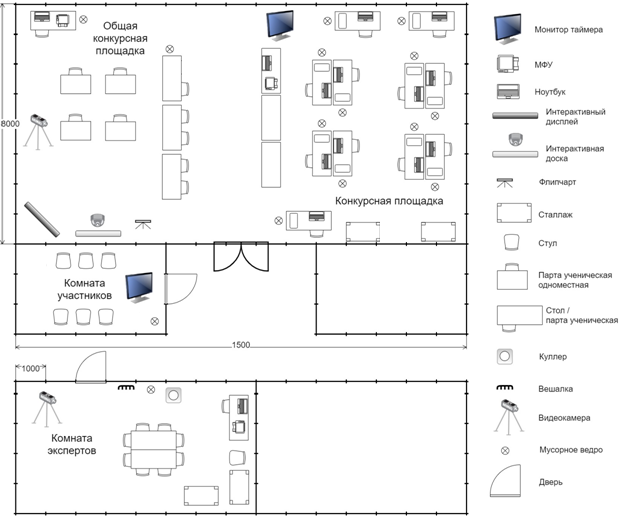 Инструмент проверкиПомещениеОценка 
соответствия, +\-КомментарииКонкурсная площадка: для участниковКонкурсная площадка: для экспертовОбщая конкурсная площадкаКомната участниковКомната экспертовКомната главного экспертаДемонстрационный экзаменДемонстрационный экзаменНАИМЕНОВАНИЕ КОМПЕТЕНЦИИПРЕПОДАВАНИЕ В МЛАДШИХ КЛАССАХГлавный эксперт1Линейные эксперты3Количество рабочих мест для участников10Общая площадь площадки: 162 м2№НаименованиеЕд. измеренияКол-во1Ноутбукшт.102Компьютерная мышьшт. 103Наушникишт. 104Флешкашт. 105Стол ученический двухместныйшт. 106Стул шт. 107Корзина для мусорашт. 10№ п/пНаименованиеЕд. измеренияКол-во1Парта ученическая двухместнаяшт.32Стул шт.63Мусорная корзинашт.14Бумага А4пачка45Планшет с зажимом А4шт.46Карандаш простой с ластикомшт.47Ручка шариковаяшт.48Блокнот для эксперташт.49Бейджшт.410Скрепки канцелярские металлические с полимерным покрытиемшт.111Файлы А4шт.112Зажимы для бумаг 19 мм черные шт.113Зажимы для бумаг 32 мм черные шт.114Ластикшт.115Степлер со скобамишт.116Линейкашт.1№НаименованиеЕд. измеренияКол-во1Интерактивная доска с проектором / Интерактивный дисплей, программное обеспечение, мобильная стойка для дисплеяшт.22Ноутбук (к интерактивной доске или интерактивному дисплею)шт.23Компьютерная мышьшт.24Планшет для ученика / Система для голосованияшт.75Таймер (монитор), мобильная стойка для таймерашт.16Ноутбук (к МФУ, к таймеру)шт.27Компьютерная мышьшт.28Флипчарт магнитно-маркерный шт.19Лабораторный комплекс (мини лаборатория)шт.410Цифровой микроскопшт.411Документ камера шт.112МФУшт.113МФУшт.114Видеокамера, штатив для видеокамерышт.115Кулершт.116Сетевой фильтр 220В, 5 м, 6 розеток шт.517Комплект учебников с 1 по 4 класс шт.1018Комплект учебников с 1 по 4 класс шт.1019Комплект учебников с 1 по 4 класс шт.1020Комплект учебников с 1 по 4 класс шт.1021Акустическая система шт.122Пульт для презентацийшт.223Мусорная корзинашт.224Магниты комплект 6 шт.шт.425Комплект бумаги для доски 50 лшт.126Набор фломастеров для доски 4 шт. (красный, синий, зеленый, черный)шт.227Губка магнитная для маркерных досокшт.228Бумага А4 500 листовшт.329Ножницы детские безопасные для творчествашт.630Влажные салфеткишт.631Простой карандашшт.632Ластикшт.633Ручка шариковая синяяшт.634Линейкишт.635Тетрадь школьная 12 л. в линейкушт.636Тетрадь школьная 12 л. в клеткушт.637Папка-конверт на молнии 196x250 мм (A5)шт.638Касса цифр веер (от 1 до 20)шт.639Касса букв веер (гласные/согласные)шт.640Бейдж для волонтеровшт.1241Набор цветных карандашейшт.1042Ватманшт.1043Набор стековшт.1044Пластилиншт.1045Бумага гофрированная цветная шт.1046Стикеры 76х76 мм, 5 цветов, 400 листовшт.1047Защитная клеёнка шт.1048Набор картона цветного 8 л.шт.1049Набор фломастеровшт.1050Набор бархатной бумагишт.1051Клей ПВАшт.1052Палитрашт.1053Клей-карандашшт.1054Набор цветной бумаги односторонней А4шт.1055Стакан для рисования непроливайкашт.1056Набор картона белого 8 л.шт.1057Бумажные салфеткишт.1058Краски акварельные 12 цв.шт.1059Краски гуашь 12 цв.шт.1060Набор кистей Художник (белка) 5 шт.шт.1061Циркульшт.1062Скотч узкийшт.263Скотч широкийшт.264Степлершт.265Антистеплершт.266Дыроколшт.267Скобы для степлерашт.268Бумага для акварели А3 10 л.шт.269Двусторонний скотчшт.270Парта одноместная ученическаяшт.671Стул ученическийшт.672Стул шт.273Парта ученическая двухместнаяшт.574Стеллажи с полкамишт.3№НаименованиеЕд. измеренияКол-во1Стул шт.102Мусорная корзинашт.1№НаименованиеЕд. измеренияКол-во1 Стол двухместныйшт.22Стул шт.83Стеллажи с полкамишт.14Вешалкашт.15Сетевой фильтр, 5 метров, 6 розетокшт.16Мусорная корзинашт.1№НаименованиеЕд. измеренияКол-во1Стол двухместныйшт.12Стул шт.23Ноутбукшт.14МФУ цветное, А4шт.15Компьютерная мышьшт.16Мусорная корзинашт.17Сетевой фильтр, 5 метров, 6 розетокшт.1ПомещенияОценка 
соответствия, +\-КомментарииКонкурсная площадка: для участников+Конкурсная площадка: для экспертов-(1) Стульев должно быть 6 шт.Общая конкурсная площадка-(2) Одноместных ученических парт должно быть 6 шт.Ученических стульев должно быть - 6 шт.(3) Стеллажей с полками должно быть 3 шт.Комната участников-(4) Стульев должно быть 10 шт.Не должно быть \ таймерКомната экспертов-(5) Стеллаж с полками должен быть один(6) На площадке не должно быть  \ не нужна видеокамераКомната главного эксперта+За каждую верно данную оценку 1 баллМаксимально6 балловЗа каждый верно сформулированный комментарий1 баллМаксимально6 балловМаксимальный балл12 баллов